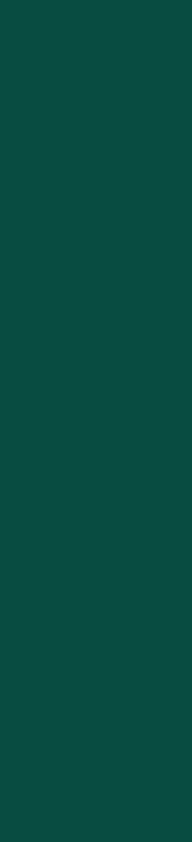 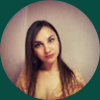 Sam Smith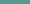 ESL TeacherDetails1515 Pacific Ave, CA, Los Ángeles, 90291, USA (541) 754-3010sam@email.comPlace of birthSan AntonioNationalityAmericanDriving licenseFullSkillsProfileProfessional ESL Teacher with a passion or student learning and eight years of experience in various education environments in the USA and abroad. Exemplary teaching skills substantiated by a 100% pass rate streak for the last eight years. Currently completing a Master’s Degree in Curriculum and Instruction.Employment HistoryTESOL Teacher at Bright Minds Elementary School, BeijingNovember 2017 — January 2019Planned and conducted English language lessons for elementary grades 1 to 4 with classes averaging between 15 and 20 students. Instrumental in series of tuition broadcasts shown at affiliated schools for grade four learners in other parts of the country.Created and implemented lesson plans focused on improving overall English proficiency.Collaborated in the design of Grade 5 English proficiency curricula. Assisted Chinese speaking teachers transition to their new roles as English teachers.Facilitated regional discussions with multiple school boards to discover innovative and effective ways to enhance English language education in rural areas of China.Translated official school documents and correspondence.  ESL Teacher at  Nigasa Adult Education Centre, PhoenixAugust 2014 — August 2017Taught beginner to advanced conversational English to adults for 25 hours a week.Facilitated regional discussions with multiple school boards to discover innovative and effective ways to enhance English language education in rural areas.Planned grammar and introduction to literature lessons.Conducted new student interviews and did counseling with students to assess progress and development of conversational ability.Conducted various training sessions with Korean teachers to show them how to evaluate students’ strengths and weaknesses.Connect students to other resources in their community, to help them find appropriate jobs.Online ESL Teacher at TeachAway, SeoulSeptember 2011 — March 2013Taught high school children in English Fundamentals via the TeachAway online platform. Grades improved by 35% following the six month training program.Planning, preparing and delivering lessons via online methods.Prepare presentation teaching materials like slides, short videos, and podcasts for students in Eastern Europe.Use online teaching platforms like Moodle, Whizkids, and Off2Class. Helping pupils improve their listening, speaking, reading and writing skills via individual and group sessions.Monitoring and assessing pupils' work that they upload onto the BlackBoard platform.Organizing and running specialist courses for teachers to use in the class environment and supplement the online training provided.Reinforce lessons presented by teachers by reviewing material with students one-on-one or in small groupsEducationTESOL Masters, University of Cambridge, OnlineSeptember 2008 — September 2010Curriculum: Literature, Reading, Pedagogy, Curriculum, Instruction Design, Instructional Technology.CertTesol Diploma, Trinity College London, OnlineMarch 2007Theory: 100 hours.Bachelors Degree in Education, University of Minnesota, BurnsvilleOctober 2003 — November 2005GPA: 3.9 .Majors: English Language, Literature. Minors: Spanish, Education Management.